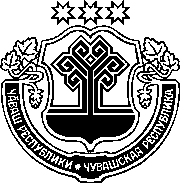 ЗАКОНЧУВАШСКОЙ РЕСПУБЛИКИО ВНЕСЕНИИ ИЗМЕНЕНИЙ В СТАТЬИ 12 И 14 ЗАКОНА ЧУВАШСКОЙ РЕСПУБЛИКИ "ОБ ОБРАЗОВАНИИ В ЧУВАШСКОЙ РЕСПУБЛИКЕ" ПринятГосударственным СоветомЧувашской Республики22 сентября 2022 годаСтатья 1 Внести в Закон Чувашской Республики от 30 июля 2013 года № 50 "Об образовании в Чувашской Республике" (Собрание законодательства Чувашской Республики, 2013, № 7; 2014, № 3, 6, 11, 12; 2015, № 6, 10, 12; 2017, № 2, 9; газета "Республика", 2018, 27 июня, 26 сентября, 26 декабря; 2019, 18 сентября; 2020, 11 марта, 15 июля; 2021, 17 февраля, 25 февраля, 27 октября; 2022, 13 июля) следующие изменения:1) в статье 12:а) в наименовании слова "оказания государственных и муниципальных услуг в сфере образования" заменить словами "реализации образовательных программ";б) часть 1 изложить в следующей редакции:"1. Финансовое обеспечение реализации образовательных программ осуществляется за счет средств республиканского бюджета Чувашской Республики и местных бюджетов на основе нормативов, указанных в пункте 4 статьи 8 настоящего Закона, и нормативных затрат на реализацию образовательных программ, устанавливаемых органами исполнительной власти Чувашской Республики, в ведении которых находятся государственные образовательные организации Чувашской Республики, в отношении муниципальных образовательных организаций – органами местного самоуправления, в соответствии с бюджетным законодательством Российской Федерации и Федеральным законом "Об образовании в Российской Федерации".";в) в абзаце первом части 2 слова "нормативные затраты на оказание государственных или муниципальных услуг в сфере образования должны предусматривать" заменить словами "объем финансового обеспечения реализации образовательных программ должен включать";г) часть 3 изложить в следующей редакции:"3. Для центров психолого-педагогической, медицинской и социальной помощи Чувашской Республики нормативные затраты на реализацию образовательных программ должны предусматривать в том числе затраты на осуществление образовательной деятельности, не зависящие от количества обучающихся.";2) статью 14 дополнить частью 12 следующего содержания:"12. Право на бесплатное двухразовое питание в общеобразовательных организациях, находящихся на территории Чувашской Республики, имеют обучающиеся, осваивающие образовательные программы начального общего, основного общего и среднего общего образования, являющиеся членами семей:1) лиц, проходящих военную службу в батальоне связи "Атăл", сформированном в Чувашской Республике в период специальной военной операции на территориях Донецкой Народной Республики, Луганской Народной Республики и Украины;2) военнослужащих, лиц, проходивших службу в войсках национальной гвардии Российской Федерации и имевших специальное звание полиции, родившихся и (или) проживавших на территории Чувашской Республики, погибших (умерших) в результате участия в специальной военной операции на территориях Донецкой Народной Республики, Луганской Народной Республики и Украины с 24 февраля 2022 года.Обеспечение двухразовым питанием обучающихся, указанных в настоящей части, осуществляется за счет бюджетных ассигнований республиканского бюджета Чувашской Республики в порядке, установленном Кабинетом Министров Чувашской Республики.".Статья 2Настоящий Закон вступает в силу по истечении десяти дней после дня его официального опубликования и распространяется на правоотношения, возникшие с 1 сентября 2022 года.г. Чебоксары23 сентября 2022 года№ 69ГлаваЧувашской РеспубликиО. Николаев